_______________________________________________________________________________________________  141623, Московская обл., Клинский р-н, д.Тиликтино, д.43, тел.+7(985) 188-22-11ОГРН 1097746397737, ИНН 7728704728, КПП502001001, р/с 40702810938170017539в ОАО «Сбербанк России» (филиал – Московский банк Сбербанка России ОАО), к/сч 30101810400000000225, БИК 044525225, ОКПО 62180254e-mail:  a-luga@mail.ru,  www.a-luga.ruОт  «___»  _________ 2014г.  № ____________Акт о выполнении технических условий –Разрешение на присоединениимощностиООО «Альпийские луга», именуемое в дальнейшем Сетевая организация, в лице генерального директора Бекенова С. Г., действующего на основании Устава, с одной стороны, и «Застройщик», в лице _______________________, с другой стороны, составили и подписали настоящий Акт о готовности электроустановки к технологическому присоединению.Настоящий Акт подтверждает готовность к технологическому присоединению энергопринимающих устройств выполненных в соответствии с проектом, по техническим условиям № _______________ от «__» _______________ 2014г.        Характеристики присоединения:Объект: жилой дом на участке № ______,Адрес: Московская область, Клинский район, индивидуальная жилая застройка примерно в   600 м от д. Тиликтино по направлению на юг.Единовременная нагрузка: ___ кВтУстановленная мощность: ___ кВтКатегория надежности: IIIНастоящим подтверждается что, технологическое присоединение энергопринимающих устройств Застройщика к электрической сети Сетевой организации выполнено в соответствии с действующими правилами и нормами.Оплата технологического присоединения выполнена Застройщиком в соответствии с п. __ Договора от «__» ________ 2014г. о присоединении энергопринимающих устройств к электрической сети.Настоящий Акт составлен и подписан в двух экземплярах – по одному для каждой из Сторон. Генеральный директор                                                              ООО «Альпийские луга»                                                                                         С. Г. БекеновОт Застройщика                                                                                                    ______________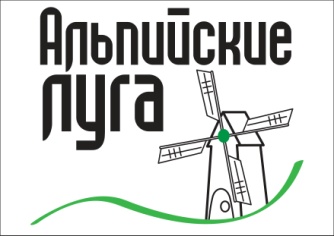 ОБЩЕСТВО С ОГРАНИЧЕННОЙ ОТВЕТСТВЕННОСТЬЮ«АЛЬПИЙСКИЕ ЛУГА»